Notes: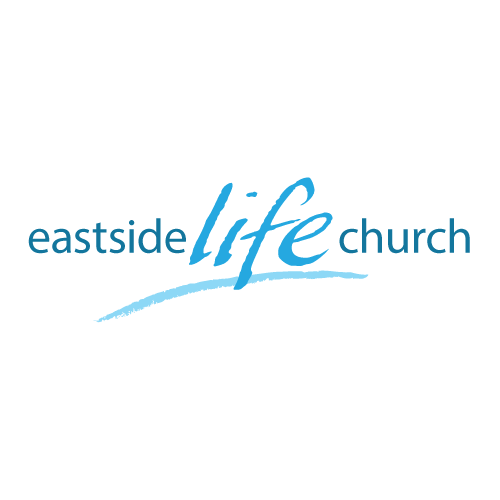 June 30th.  2019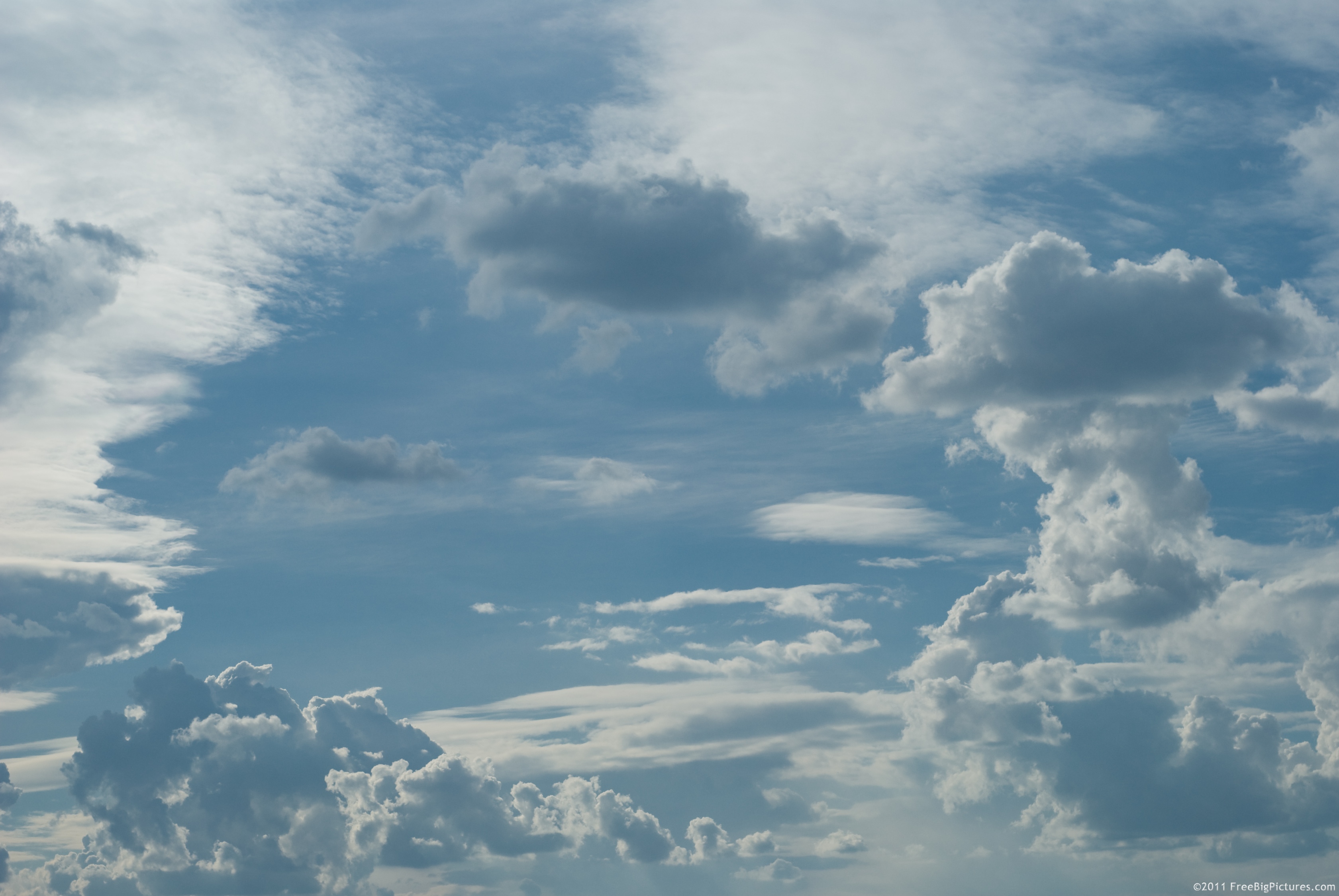 Eternity“Around the Throne”WelcomeHappy 4thJuly 2019Acts 17:262019Eternity“Around the Throne”Ecclesiastes 3:1111 He has made everything appropriate in its time. He has also set eternity in their heart…“Lord give us eyes to see”.Eyesight - Insight – Foresight – HindsightAround the ThroneRevelation 4:9-11Whenever the living creatures give glory and honor and thanks to Him who sits on the throne, who lives forever and ever, 10 the twenty-four elders fall down before Him who sits on the throne and worship Him who lives forever and ever, and cast their crowns before the throne, saying:11 “You are worthy, O Lord,
To receive glory and honor and power;
For You created all things,
And by Your will they exist and were created.”Transforming power of worship2 Corinthians 3:18 But we all, with unveiled face, beholding as in a mirror the glory of the Lord, are being transformed into the same image from glory to glory, just as by the Spirit of the Lord.Genesis 1:26 Then God said, “Let Us make man in Our image, according to Our likeness;He hasn’t forgotten His original intent for usWorship is an environment for healingPsalm 22:3 But You are holy,
Enthroned in the praises of Israel.When we praise and worship God…	We enthrone God, the healer (Jehovah Raphe) and        dethrone sickness & disease.As we do, God is exalted above anything that opposes 	His will for our healing.John 9:31…if anyone is a worshiper of God and does His will, He hears him.CommunionJesus’ work on the cross opened the way for worship on earth to be like worship in heaven.